  ÍSIS REYFCHNAIDER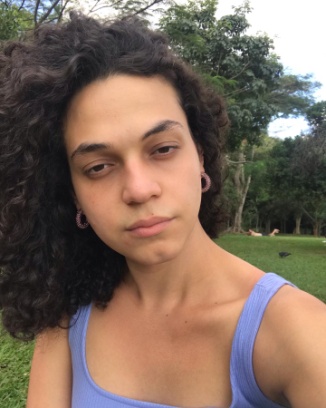 22 anos | (81) 99861-2005 | isisreyfchnaider@gmail.com | Recife, PE Linkedin: (https://www.linkedin.com/in/isisreyfchnaider/)ObjetivoDesenvolvedora web front-end | Desenvolvedora de software.Resumo das Qualificações Desenvolvedora Front-End, pelo Curso Online Eu Progr{Amo} da PrograMaria, onde desenvolvi habilidades para a lógica de programação com ênfase nas linguagens HTML, CSS e JavaScript. Estudante de programação front-end nas plataformas de ensino Alura e Rocketseat. Estou em busca de oportunidades no mercado de tecnologia como desenvolvedora web júnior. Possuo conhecimento em HTML, CSS, JavaScript, NodeJS, Python, experiência do usuário, metodologias ágeis como Scrum e Kanban. Tenho um perfil voltado à resolução de problemas e geração de resultados.ExperiênciaOperadora de Telemarketing |Csu Cardsystem S/A| Jul/2021 – Dez/2021.Empresa de prestação de serviços de telefonia Atribuições: - Atendimento Customer Experience no chat do IFOOD, e como operadora ativa criando o relacionamento direto entre a empresa e os seus clientes.Conquistas:Realizei mais de 2.800 atendimentos, garantindo o sucesso e bom relacionamento dos clientes com o IFOOD.Operadora de Telemarketing |Grupo Provider | Set/2020 – Dez/2020.Empresa de prestação de serviços de telefonia.Atribuições: Atendimento N1, ativo e receptivo da Provider no produto INSS – Central 135.Conquistas:Realizei mais de 4.000 atendimentos a consumidores, solucionando as dúvidas e problemas mais comuns, bem como, provendo orientação sobre procedimentos relativos à previdência social.Jovem aprendiz |Tron Soluções| Mar/2019 – Mar/2021.Empresa do ramo de dispositivos elétricos automatizados.Atribuições: - Jovem aprendiz na produção da Tron, montando e testando os dispositivos automatizados. Histórico Escolar/AcadêmicoLicenciatura em Letras Português e Espanhol - Universidade Federal Rural de Pernambuco - UFRPE .                                                                                                                                     Graduação - atual.EREM Lagoa EncantadaEnsino Médio Completo – dez/2018.Formação ComplementarCurso Online Eu Progr{Amo} - PrograMaria - Maio/ 2022.Trilha de Desenvolvimento Front-End - EducaTRANSForma/Rocketseat – Jun/2022.Trilha Front-End - Oracle One Education/Alura – Jun/2022.Customer Experince - VTEX – Nov/2021.IdiomasInglês – básico (cursando).Programa de Idiomas e Informática da UPE – PROLINFO.